 (allegato B)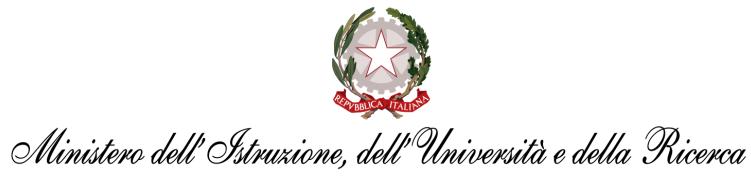 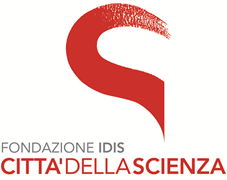 Progetto “Città della Scienza 2.0: nuovi prodotti e servizi dell’economia della conoscenza”finanziato dal MIUR a valere sulle risorse del Fondo Integrativo Speciale per la Ricerca (FISR)Delibera CIPE 35/2014 del 1° Agosto 2014CUP: G64B140000100005 – CIG: 6481790E4EProcedura di gara per l’affidamento della fornitura di  due Bracci Antropomorfi per il Fab Lab di Città della Scienza.DICHIARAZIONE ART. 38, COMMA 1, LETTERE B), C), M-ter) del D.LGS. N. 163/2006 RESA SINGOLARMENTE DA TUTTI I SOGGETTIDICHIARAZIONE SOSTITUTIVA AI SENSI DEL DPR 445/2000Alla Fondazione Idis - Città della Scienza Via Coroglio, 104 80124 Napoli	Il sottoscritto  ________________________________________________________________________Nato il		____________________a___________________________________________________residente a	_________________________indirizzo_______________________________________in qualità di   (barrare la voce che interessa)titolare (per le imprese individuali)socio  (per le società in nome collettivo)socio accomandatario (per le società in accomandita semplice)amministratore munito di poteri di rappresentanza (per gli altri tipi di società)direttore tecnico (per le imprese individuali, le società di persone e gli altri tipi di società sopra elencati)socio unicosocio di maggioranza (per le società con meno di quattro soci; nel caso il socio di maggioranza sia una Società di Capitali la dichiarazione deve essere resa da ogni soggetto che ricopre una delle cariche di cui sopra)dell’impresa 	________________________________________________________________________con sede in 	________________________________________________________________________P.IVA            ________________ C.F. ________________________ai sensi degli articoli 46 e 47 del D.P.R. 28 dicembre 2000, n. 445 e s.m.i., ai fini della partecipazione alla presente procedura di affidamento, consapevole delle sanzioni penali previste dall’articolo 76 del medesimo D.P.R. per le ipotesi di falsità in atti e dichiarazioni mendaci ivi indicate e che la falsa o carente dichiarazione è causa di esclusione dalla procedura di gara,DICHIARArelativamente all’insussistenza di cause di esclusione dalle gare di appalto, di cui all’art. 38, comma 1, lettere b), c), m-ter) del d.lgs. N. 163/2006 e successive modifiche e integrazioni, che i fatti, stati e qualità di seguito riportati corrispondono a verità:IN RELAZIONE ALL’ART. 38, COMMA 1, LETTERA B),  DEL D.LGS. N. 163/2006(barrare la casella)che nei confronti del sottoscritto non è pendente alcun procedimento per l’applicazione di una delle misure di prevenzione di cui all’art. 3 della Legge 27 dicembre 1956, n. 1423 o di una delle cause ostative previste dall’art. 10 della legge 31 maggio 1965, n. 575;IN RELAZIONE ALL’ART. 38, COMMA 1, LETTERA C), DEL D.LGS. N. 163/2006(barrare le caselle pertinenti)che nei confronti del sottoscritto non è stata pronunciata alcuna sentenza di condanna passata in giudicato per reati di partecipazione ad organizzazione criminale, corruzione, frode, riciclaggio, così come definiti dagli atti comunitari citati dall’art. 45, paragrafo 1, direttiva 2004/18/CE;che nei confronti del sottoscritto non è stata pronunciata alcuna sentenza di condanna passata in giudicato, o emesso decreto penale di condanna divenuto irrevocabile, ovvero sentenza di applicazione della pena su richiesta ai sensi dell’art. 444 del Codice di procedura penale;oppureche nei confronti del sottoscritto sono state pronunciate le seguenti sentenze di condanna passata in giudicato, o emessi i seguenti decreti penali di condanna divenuti irrevocabili, ovvero le seguenti sentenze di applicazione della pena su richiesta ai sensi dell’art. 444 del Codice di procedura penale, per i seguenti reati:_____________________________________________________________________________________________________________________________________________________________________________________________________________________________________________________________________________________________________________________________________________(NB: inserire tutti i provvedimenti di condanna, tra quelli sopra menzionati, emessi a carico del soggetto sottoscrittore avendo cura di riportare esattamente i provvedimenti così come risultanti dalla Banca dati del Casellario giudiziale compreso l’indicazione del/dei reati, della/e circostanza/e, de/deil dispositivo/i e dei benefici eventuali. Vanno altresì inseriti quei provvedimenti di condanna per i quali sia stato previsto il beneficio della non menzione.Il dichiarante non è tenuto ad indicare le condanne quando il reato è stato depenalizzato ovvero per le quali è intervenuta la riabilitazione ovvero quando il reato è stato dichiarato estinto dopo la condanna ovvero in caso di revoca della condanna medesima).IN RELAZIONE ALL’ART. 38, COMMA 1, LETTERA M-ter), DEL D.LGS. N. 163/2006(barrare le caselle pertinenti)che il sottoscritto  non e’ stato vittima dei reati previsti e puniti dagli articoli 317 e 629 del codice penale aggravati ai sensi dell'articolo 7 del decreto-legge 13 maggio 1991, n. 152, convertito, con modificazioni, dalla legge 12 luglio 1991, n. 203;oppureche il sottoscritto, pur essendo stato vittima dei reati previsti e puniti dagli articoli 317 e 629 del codice penale aggravati ai sensi dell’articolo 7 del decreto-legge 13 maggio 1991, n. 152, convertito, con modificazioni, dalla legge 12 luglio 1991, n.  denunciato tali fatti all’autorità giudiziaria; oppureche il sottoscritto, pur essendo stato vittima dei reati previsti e puniti dagli articoli 317 e 629 del codice penale aggravati ai sensi dell’articolo 7 del decreto-legge 13 maggio 1991, n. 152, convertito, con modificazioni, dalla legge 12 luglio 1991, n. 203, non ha denunciato tali fatti all’autorità giudiziaria, in quanto ricorrono i casi previsti dall’articolo 4, primo comma, della legge 24 novembre 1981, n. 689.DICHIARA INOLTREdi essere informato, ai sensi e per gli effetti di cui all’articolo 13 del D.Lgs. n. 196/2003, che i dati personali raccolti saranno trattati esclusivamente nell’ambito del procedimento di gara ed in caso di aggiudicazione per la stipula e gestione del contratto e di prestare, con la sottoscrizione della presente, il consenso al trattamento dei propri dati.Per ogni eventuale comunicazione in merito i propri recapiti sono i seguenti:Telefono_____________Fax _________________Email _______________DATA									FIRMALa dichiarazione deve essere corredata da fotocopia, non autenticata, di documento di identità in corso di validità del sottoscrittore.